Esc. Básica  “Los Alerces de Maipú”                                                                                                                                                           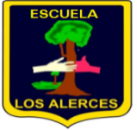 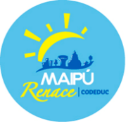 Glorias Navales   Nº  2040,   Maipú1.-Investiga cómo está formada la geosfera.  (Registra en tu cuaderno).2.-Fundamenta porqué es importante cada una de las capas de la geosfera.3.-Luego comunica a tu profesora por medio de un video tu investigación.EVALUACIÓN DE CIENCIAS NATURALESInvestigación PROFESORA:    Erika Suazo                                                             CURSO :   4°  A  NOMBRE ALUMNO(A):                                                                                                                 FECHA :Viernes/ 16   / Octubre/ 2020PUNTAJE IDEAL:  20  Puntos                     PUNTAJE REAL:                                              NOTA   :ITEM :  INVESTIGACIÓN : INVESTIGACIÓN ( Como está formada la geosfera)ITEM :  INVESTIGACIÓN : INVESTIGACIÓN ( Como está formada la geosfera)ITEM :  INVESTIGACIÓN : INVESTIGACIÓN ( Como está formada la geosfera)ITEM :  INVESTIGACIÓN : INVESTIGACIÓN ( Como está formada la geosfera)ITEM :  INVESTIGACIÓN : INVESTIGACIÓN ( Como está formada la geosfera)ITEM :  INVESTIGACIÓN : INVESTIGACIÓN ( Como está formada la geosfera)CATEGORÍAS4 PUNTOS3 PUNTOS2 PUNTOS1 PUNTO0 PUNTORecopilación  de información El estudiante  logra investigar cómo está formada la geosferaEl estudiante investiga solo algunas partes de  cómo está formada la geosfera El estudiante investiga información, pero ésta es insuficiente. El estudiante no investiga cómo está formada la geosfera No presentaRegistro de información El estudiante registra lo investigado en su cuaderno de manera ordenada y legible El estudiante registra la información pero carece de orden y legibilidad El estudiante registra solo una parte de la investigación y carece de orden y legibilidad El estudiante no registra la información en su cuaderno. No presentaComunicación de información El estudiante comunica de forma clara y precisa la información de cómo está formada la geosfera  mediante un videoEl estudiante comunica la información, sobre cómo está formada la geosfera  pero lo hace con algunos tropiezos El estudiante comunica la información pero ésta no es clara ni precisa El estudiante no comunica lo investigado No presentaOpinar con fundamento Fundamenta de forma consistente la importancia de cada una de las capas de la geosfera Fundamenta débilmente sus opiniones respecto a la importancia de cada una de las capas de la geosfera Fundamenta de manera confusa y poco consistente su opinión sobre la importancia  de cada una de las capas de la geosfera  No fundamenta sus  opiniones respecto a la importancia de las capas de la geosfera. No presentaINDICACIONES GENERALESCumple con todas las indicaciones dadas por la docente. Cumple con la mayoría de  indicaciones dadas.No cumple con algunas indicaciones dadas.No cumple con indicaciones.No presenta.